S   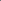 Buffet Meat Selections: 1 choice is included in base priceTender seasoned steak   (skewer, kabob w/peppers & onions, or filet)MeatloafSeasoned Chicken   (skewer or breast)Fried ChickenChicken StripPork chops      (southern fried or grilled)Pork Loin Pulled PorkHashSmoked SalmonGarlic buttered shrimp      (optional skewer)HamOther Entre options (will be counted as a meat in pricing)Baked SpaghettiChicken AlfredoBroccoli CasseroleSquash CasseroleBuffet Side Selections: 3 choices are included in base priceMacaroni & cheeseCorn-on-the-cobGreen beansBaked beansRoasted red skin potatoesVegetable medley Oven-roasted vegetables (can be skewered)Potato saladCole slawCandied yamsMashed potatoes (can make this a station w/fixings)Tossed Salad (can make this a station w/fixings)Buffet Drink Options: 2 choicesFresh brewed sweet iced teaFresh brewed unsweetened iced teaFresh Squeezed LemonadePink LemonadeApple CiderFresh brewed coffeeSimply Shirley’s Signature PunchDessert Selections:Cakes (vanilla, chocolate, strawberry, carrot, red velvet, orange cream, pink lemonade, lemon, Italian cream)Cupcakes (up to 25, includes 2 flavors, same flavors as above…anything over 25 = +$1 per cupcake…mini cupcakes also available, ask for pricing)Coconut CakeStrawberry Short CakeCoco-ColaPound cakeAssorted cookiesBrowniesBlueberry cheese cakeStrawberry cheese cakeCherry cheese cakePlain Cheese cakeChocolate cream pieLemon PieAdditional Charges:*Prep fee: $150 (purchasing and preparation of food) *Servers to set up, refresh food line, and clean food areas         $120 per serverUnder 50 guests = 1 server50 to 75 guests = 2 servers75 to 150 guests = 3 servers150 to 250 guest = 4 serversAdd 1 server per 100 guestsPaper supplies:  Plates, cups, napkins, and utensils   $100 per 150 guests**This will be clear, hard plastic with white napkins unless discussed differently.**This can be optional, but must be hard plastic plates and cups. (NO PAPER PLATES OR CUPS)All charges include catering, set-up, and clean-up of food area.10% non-refundable deposit of menu total due when decision is made and the TOTAL balance is due 7 days prior to event date.We are not nailed down to just these food options.  If you want something that is not listed, we will be happy to accommodate. For your next event, give us a call.  We will exceed your expectations. Thank you for your service.Shirley Waddell (owner and operator of Simply Shirley’s, LLC)